ТЕМА НОМЕРА:  ЛИТЕРАТУРА   ДЛЯ   ДЕТЕЙ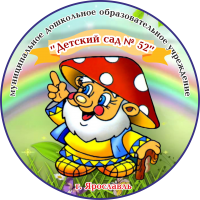 Читайте в номере:Использование русского фольклора для развития детейВлияние потешек, песенок и стихов на развитие ребенкаКак помочь ребенку привыкнуть к детскому саду?Как сказка учит понимать других и влияет на поведение детей?Калейдоскоп мероприятийСказочная математикаВступительное слово учителя-логопеда Фещенко А.П.Использование русского фольклора для развития детей «Фольклор – это народный язык, а народ — непревзойдённый учитель речи»Использование разных жанров фольклора: потешек, пословиц, поговорок, частушек, небылиц, попевок, сказок, народных подвижных игр, пальчиковых игр развивает речь, формирует нравственные привычки, обогащает знания о природе. С помощью малых форм фольклора можно решать практически все задачи развития речи, звуковой культуры речи и наряду с основными методами и приемами речевого развития, можно и нужно использовать этот богатейший материал словесного творчества народа. 
        Использование русского фольклора дает следующие положительные результаты: устанавливает эмоциональный контакт между взрослым и ребёнком, расширяет детские представления об окружающем мире, формирует первоначальные знания о национальной культуре своего народа, обогащает лексический запас новыми словами, оборотами, выражениями, усиливает самоконтроль за правильным звукопроизношением, улучшает дикцию, формирует фонематическое и фонетическое восприятие речи. Использование фольклора улучшает разные виды связной речи: рассказывание, пересказ, диалогическая речь. Таким образом, русский фольклор способствует познавательному, речевому, эмоциональному и социальному развитию детей.Как сказка учит понимать другихи влияет на поведение детей?Подготовила воспитатель Павлова А.Н.Поступки сказочных героев помогает детям осознать свое поведение и поведение других людей. Чем больше ситуаций рассматривается в сказке, чем больше в них присутствует способов борьбы с трудностями, тем больший арсенал поступков накапливается у ребенка. Вашему вниманию предлагается сказка, направленная на воспитание у детей толерантности, внимательности к другому. Полезно не только прочитать ее ребенку, но и посвятить время на обсуждение, проигрывание, рисование сюжета и др.
Калейдоскоп мероприятийСказочная математикаПодготовила воспитатель Огородникова О.Ю.Сказочный сюжет помогает ребенку не только развивать свою речь, узнавать нормы поведения, но и может вплетаться в занятия математикой! Мы предлагаем вашим детям пройти квесты, которые для них придумали их сверстники – дети 6-7 лет под руководством Огородниковой Ольги Юрьевны.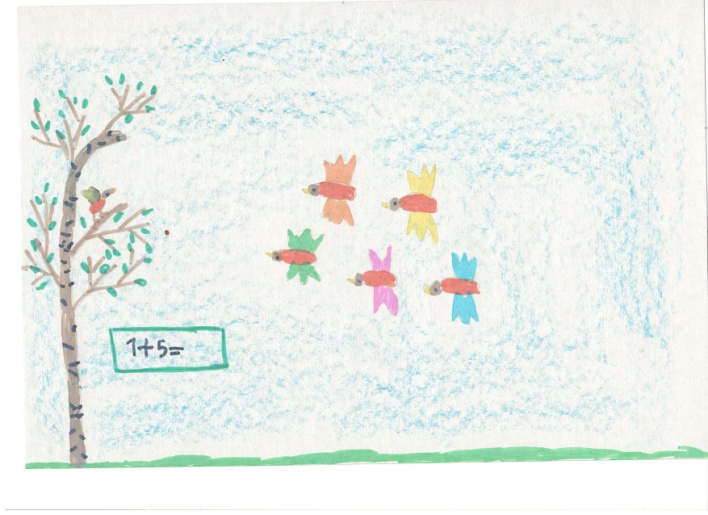 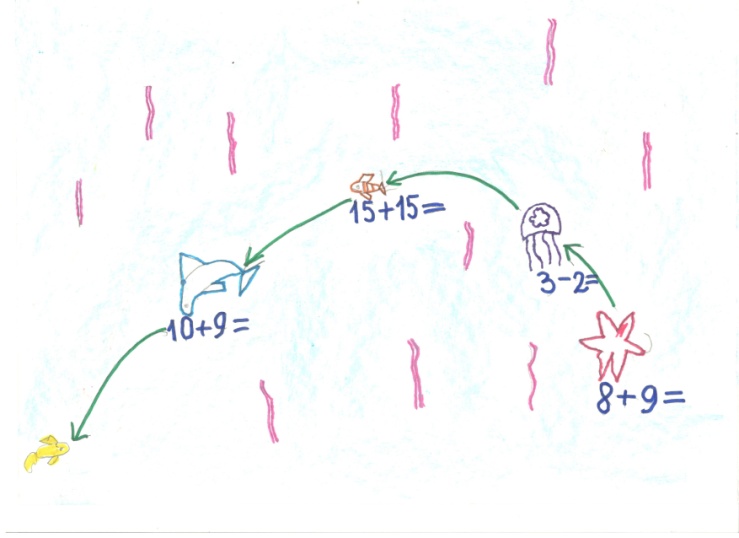 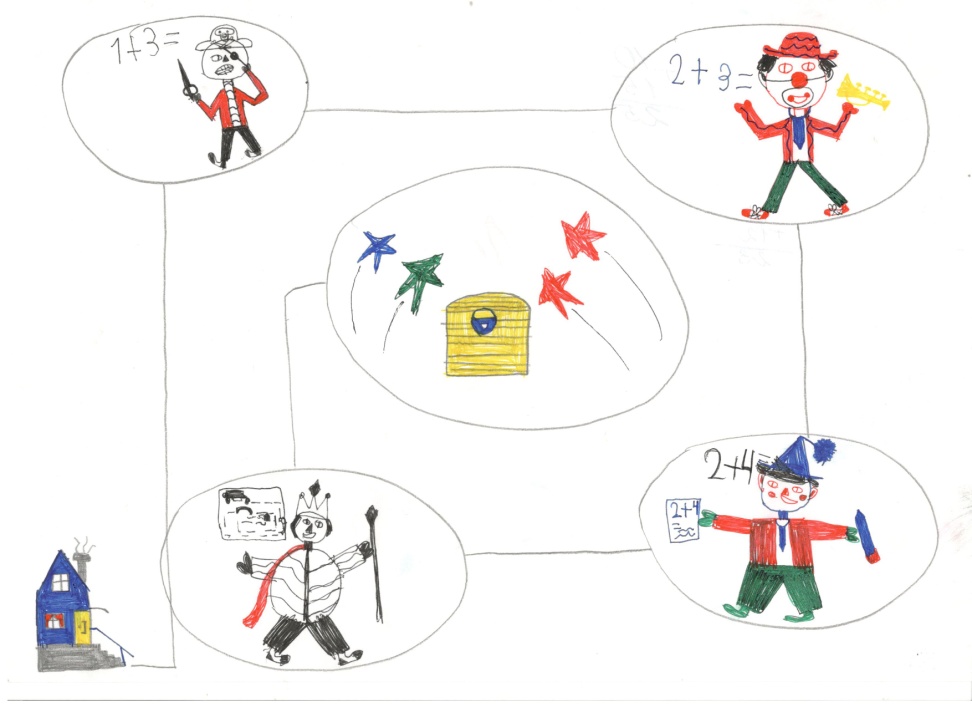 Выполняя эти квесты, дети могут придумывать свои сказочные сюжеты. Если вы справились со всеми нашими квестами, предложите вашему ребенку придумать и нарисовать свой вариант!Желаем успехов!                                 Газета МДОУ «Детский сад № 52» г. Ярославля                                   Выпуск № 1, 2017 г.Влияние потешек, песенок и стихов на развитие ребенкаПодготовила воспитатель Куриченкова Е.В.Потешки, небольшие ритмичные стихотворные формы идеально подходят для сопровождения ежедневных действия ребенка до 3х лет. Во-первых, они знакомят малыша с окружающим миром;Во-вторых, учат малыша понимать и воспринимать речь;В-третьих, такая легкая форма общения с мамой способствует  психологическому здоровью малыша;В-четвертых, стимулируют интеллектуальное становление малыша (так как стимулируется мелкая моторика, а вместе с ней развивается мышление);В-пятых, помогают быстрее адаптироваться к изменяющимся условиям;В-шестых, происходит и физическое развитие, ведь ребенок вслед за мамой старается выполнять какие-то движения, о которых рассказывается в потешкеВодичка, водичка,Умой мое личико,Чтобы глазки блестели,Чтобы щечки краснели,Чтоб смеялся роток,Чтоб кусался зубок.Кто у нас любимый самый?Ложку первую за маму,А вторую за кого?— Да за папу твоего,За кого же третью ложку?— За веселую матрешку,Съешь за бабу,Съешь за деду,За мальчишку — за соседа,За подружек и друзей,Съешь побольше, не жалей!Съешь за праздник, шумный, яркий,За гостей и за подарки,За котенка, за ТимошкуЭту маленькую ложкуИ за рыжего кота,Вот тарелка и пуста!Знаем, знаем – да-да-да!В кране прячется вода!Выходи, водица!Мы пришли умыться!Лейся понемножкуПрямо на ладошку!Будет мыло пенитьсяИ грязь куда-то денется!Эй, вы, глазки, эй, вы, ушки.Вас положим на подушки.Полежите, полежите,Отдохните и поспите.Потянушки-потягушки,Кто тут сладкий на подушке?Кто тут нежится в кроватке?Чьи тут розовые пятки?Как помочь ребенку привыкнуть к детскому саду?Подготовила воспитатель Ванчурова Е.Г. Один из способов – заранее познакомиться с жизнью детского сада, а именно: с режимом дня в данной группе, какие будут проводиться занятия, какие правила посещения в данной конкретной группе, какое меню и т.д.Собрав информацию, мама придумывает сказку (учитывая предпочтения своего ребенка). Необходимо помнить, что дети младшего дошкольного возраста легче воспринимают сказки, в которых герои не люди, а звери (вспомните «Теремок», «Колобок», «Репка» и т.д.).Итак, сказка может быть например такой:« Утя идет в садик»Жил-был утенок Утя. Однажды утром оказалось, что у него сегодня день рождения. Мама утка сказала, что Уте уже 2 года и совсем скоро он пойдет в детский сад. Утя необычайно обрадовался, ведь он знал по рассказам своих соседей по пруду, что в детском саду у него появится много новых друзей. И вот настал долгожданный день. Утя с мамой отправился в детский сад. На пороге их встретила воспитательница. Уте было немножко боязно отпускать мамино крыло, но любопытство взяло верх,  и Утя перешагнул порог группы. Мама сказала, что обязательно придет за ним вечером, это успокоило Утю и он побежал рассматривать игрушки. Чего только не было на полках группы- машины, автобусы, экскаваторы, поезда. А еще различные мозаики и конструкторы. А сколько кукол улыбалось с полок Уте, просто разбегаются глаза.  И как же я раньше жил без всего этого?» – подумал Утя.Но воспитательница подошла к нему и шепнула на ушко о том, что в раздевалке его уже целый час ждет мамочка, ждет, когда же её сынок проснется. «Все-таки обязательно стану воспитателем» – подумал уже во второй раз Утя, -  «они дарят детям радость».Когда Утя с мамочкой шли домой, рот его не закрывался. Утя хотел рассказать маме все: и то, как полезно по утрам есть кашу,Но тут воспитательница объявила, что пора мыть руки и садиться завтракать. На завтрак была каша. Вообще-то Утя не очень-то любил эту кашу, но воспитательница так интересно рассказывала, как эта каша попала на стол, что Утя не заметил, как съел целую тарелку.А потом все завертелось: сначала все ребята вместе с воспитательницей ходили к куклам в гости и «пекли» бараночки из пластилина, потом пели такую веселую песенку, что песенка еще долго не уходила с языка. А на прогулке играли в волшебный поезд, который вез ребят через леса и горы и поля и моря. Оказалось, что мир очень большой и существует не только пруд и детский сад, но и много чего еще интересного. Но в этом Утя как-то не успел разобраться, решил, что потом спросит у воспитательницы.После прогулки все пошли обедать. Обед был очень вкусным, а когда Утя допивал компот, у него начали слипаться глаза. «Хорошо бы и поспать» – подумал Утя. И тут же воспитательница пригласила его в спальню. Там Утю ждала мягкая кроватка, а на одеяле были нарисованы веселые гномики. Воспитательница читала детям сказку. Засыпая,  Утя думал о том, что как же ему повезло. А еще Утя решил, что обязательно, как только вырастет, станет воспитателем. Больше он подумать ни о чем не успел, потому что сладко заснул.Проснулся Утя от веселой музыки. Оказалось, не вставая с кроватки, можно делать веселую и полезную зарядку. «Надо будет обязательно научить этому мамочку», подумал Утя. И тут ему стало грустно. Ведь это был его первый день без мамы, и сейчас ему очень захотелось поплакать.и про зарядку, и про привязчивую песенку, и про волшебный поезд. А дома вся семья собралась за столом. Все пили чай с тортом, который купил папа по случаю первого дня в детском саду. Утя заснул раньше обычного. А мама с папой еще долго сидели за столом и говорили, как же Утя подрос за этот день, как поумнел и как они им гордятся…Экологическая сказка «О чем рассказала Сова?»Весна! Примеряет новую одежду лес, звонко журчит ручеёк, воздух наполнен теплом и свежестью. Посреди лесной поляны стоит могучий дуб-великан. Он уже надел новый нежно-зелёный наряд и ждёт сегодня гостей. Скоро, уже скоро вернутся в родной край птицы, сколько будет новостей, лес наполнится весёлым щебетанием и гомоном.И вот с первыми лучами весеннего солнышка, на ветвях старого дуба присела первая стайка, затем другая, и вскоре вся весёлая компания разместилась под зелёными листьями.- Наконец-то я дома! – пропел Соловей, - ведь без меня лес не лес, скучный, безмолвный, а как я запою, всё оживает кругом, даже Солнце встаёт, чтобы послушать моё пение.- А мы настолько красивы, что люди называют нас зимними яблоками – важно сказали Снегири.- Я очень хороша! Я одна такая в лесу, ни у кого нет таких прекрасных полосатых пёрышек – гордо сказала Кукушка.- А мы, а мы, мы первые приносим весть о весне, мы первые! – наперебой затренькали Синички.- Мы такие озорные и непоседливые, что люди сочиняют про нас весёлые детские песенки – зачирикали Воробьи.- Это я главная героиня сказок и басен, я! – громко каркнула Ворона.- Все новости, все новости только у меня! Кто идёт, кто ползёт, кто бежит, будет ли дождь, все новости только у меня!- торопливо стрекотала Сорока.- А что же ты молчишь? – спросили птицы у одиноко сидевшего Дятла. - А что ему сказать – сказала Кукушка, - тук да тук целый день, ни красоты, ни голоса!- Мешает мне петь! Безобразие! – возмутился Соловей, - мой голос должны слышать все вокруг, что значит его стук по сравнению с моим чудесным голосом!- Да-да-да! Наперебой гомонили птицы, - что он делает в нашем лесу?- Ух-ух! Эх вы, - сказала мудрая Сова,- знаете ли вы, почему наш старый дуб так могуч и крепок? Почему так чист и светел наш лес?Но птицы молчали. Каждый из них знал только о себе, и считал, что всё делается само собой, - растут деревья, журчит ручей, светит солнце.- Не было бы нашего прекрасного леса без труженика Дятла! Каждую весну нападают на деревья вредные жуки-короеды, точат стволы, разрушают кору, погибло бы дерево от таких вредителей, если бы не дятлы. Своим стуком он пробивает кору и достаёт жуков, не давая им разрушить дерево. Он же настоящий лесной доктор, а доктора, как известно, приходят на помощь и днём, и ночью!Все обернулись к Дятлу. Он тихо спал, прислонившись головой к стволу дуба. - Я спою ему Колыбельную, - сказал Соловей, - хотя, что значит мой голос по сравнению с тем, что он делает для нас!Птицы примолкли, а старый дуб заботливо прикрыл Дятла своей листвой.С сентября по ноябрь в нашем детском  саду прошли различные мероприятия. Своими впечатлениями о самых ярких из них мы делимся с Вами!14 сентября в рамках Месячника безопасности дорожного движения в детском саду проведено Единое занятие по безопасности дорожного движения для дошкольников старших и подготовительной к школе групп «Дорожные приключения Незнайки».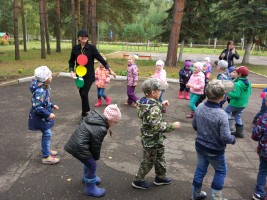 В преддверии общегородского субботника 21 октября дружная команда работников МДОУ "Детский сад №52" вышла на уборку территории. Благодарим семьи воспитанников, которые помогли нам в этом нелегком труде!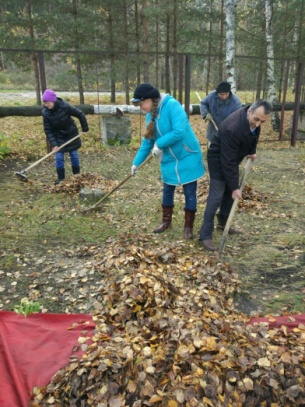 С 10 по 27 октября в нашем детском саду проходила выставка творческих работ "Волшебные подарки осени". 
Работы были представлены в разнообразных техниках выполнения. 
Спасибо всем участникам за творческие находки, мастерство и фантазию! 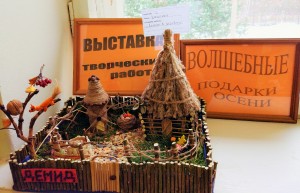 У ребят группы "Белочка" прошел осенний утренник "Топотушки в гостях у Петрушки". Музыкальный руководитель Заварина Марина Владимировна и воспитатели группы Огородникова Ольга Юрьевна и Павлова Алевтина Николаевна создали сказочную атмосферу волшебства. В гости к ребятам приходил Петрушка, с которым они играли, пели песенки и танцевали. Ребята групп "Ёжик" и "Лисичка" были участниками праздника "Здравствуй, осень!", в ходе которого играли в веселые игры, показали Осени "Танец с листьями", пели песни и водили хороводы. Ребята подготовительной к школе группы "Медвежонок" показали представление "В гостях у Осени" 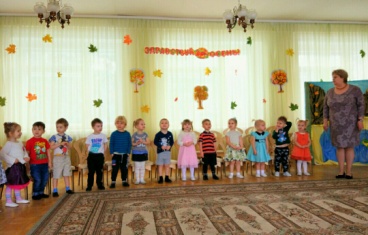 10 ноября состоялось совместное физкультурное занятие с воспитанниками и родителями группы №4 "Лисичка". 
Цель мероприятия: привлечение родителей к активному участию в спортивной жизни ДОУ. 
Все участники получили заряд бодрости и хорошее настроение! 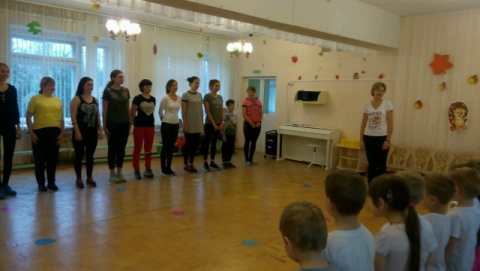 12 ноября наши воспитанники поучаствовали в большом футбольном турнире! Ребята сыграли с другими командами нашего города и показали отличный результат! Спасибо участникам и группе поддержки в лице родителей, Попутьевой Е.А. и Зараменской М.В. за участие! 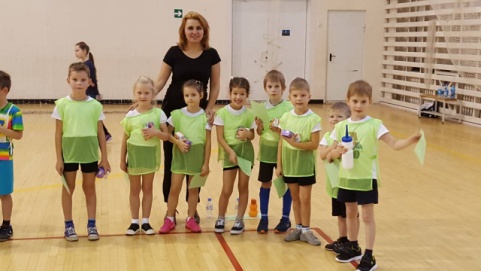 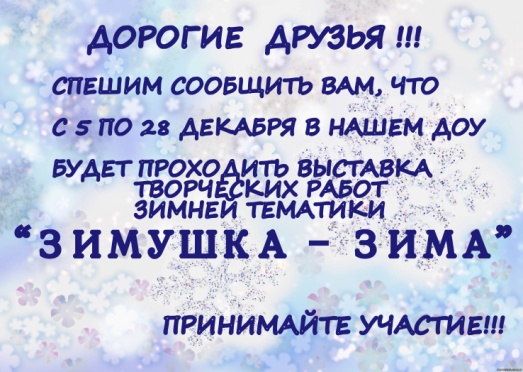 